Жила-была на свете одна старушка. Домишко у нее стоял недалеко от леса. Она собирала хворост да носила его в деревню. Тем и зарабатывала на пропитание. Жила она одинешенька, злых людей побаивалась и на ночь покрепче запирала двери да окна.Случился однажды ночью сильный дождь. От грома домишко дрожал и трясся. А старушка сидит у огня, греется.Вдруг кто-то стук-стук в дверь, да так сильно. Испугалась старушка, вскочила.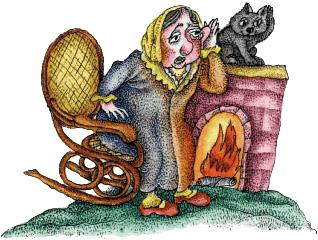 — Кто там?А снаружи говорят:— Откройте, пожалуйста. Я в лесу заплутался да промок, пустите переночевать-согреться.— Да кто ты будешь-то?— Хосе.А бабушка была глуховата. Она опять спрашивает:— Кто-кто, говоришь?Путник думал, она его полное имя спрашивает; Он и прокричал ей громко да с расстановкой:— Хосе-Антонио-Андрес-Хесус-Фернандес!Как старушка услыхала это, еще пуще испугалась и говорит:— Нет, любезный, ступайте откуда пришли; в моей лачуге вам всем и не уместиться.Она-то думала, их пятеро.